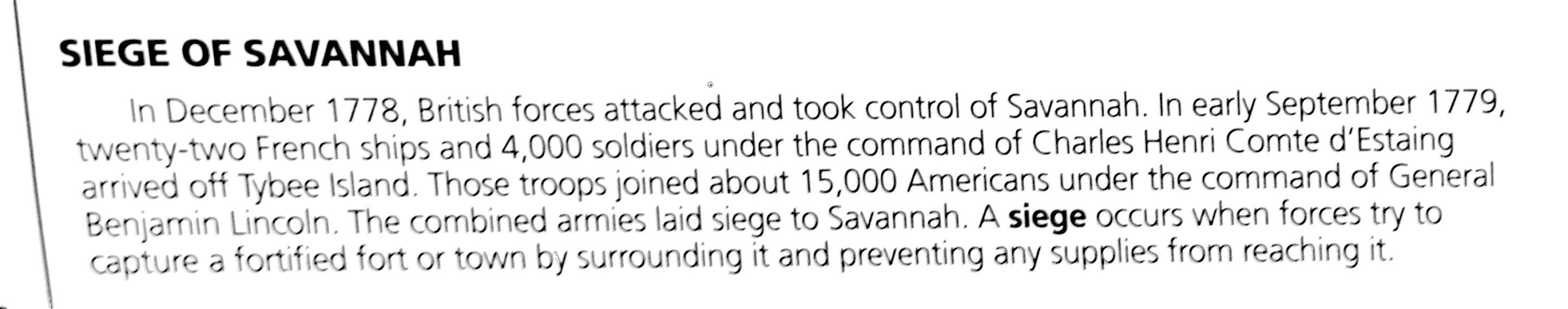 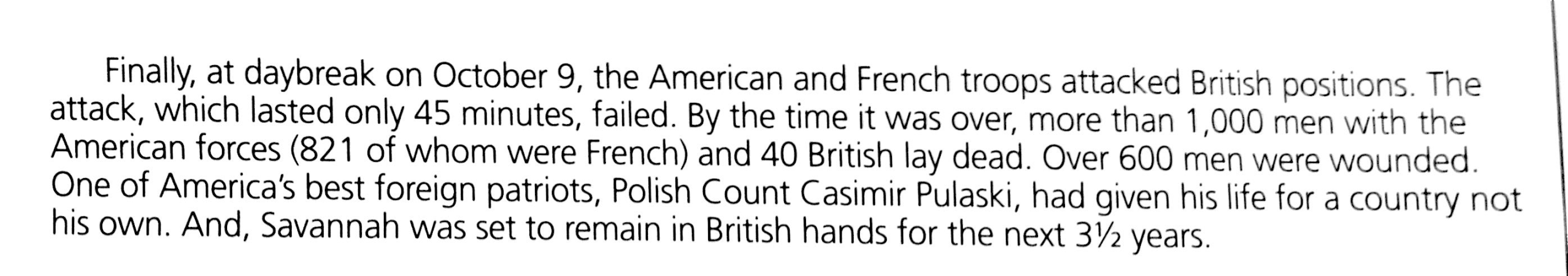 Who took control of Savannah in 1778?Who attacked to take Savannah back?Who was the hero of the Siege of Savannah?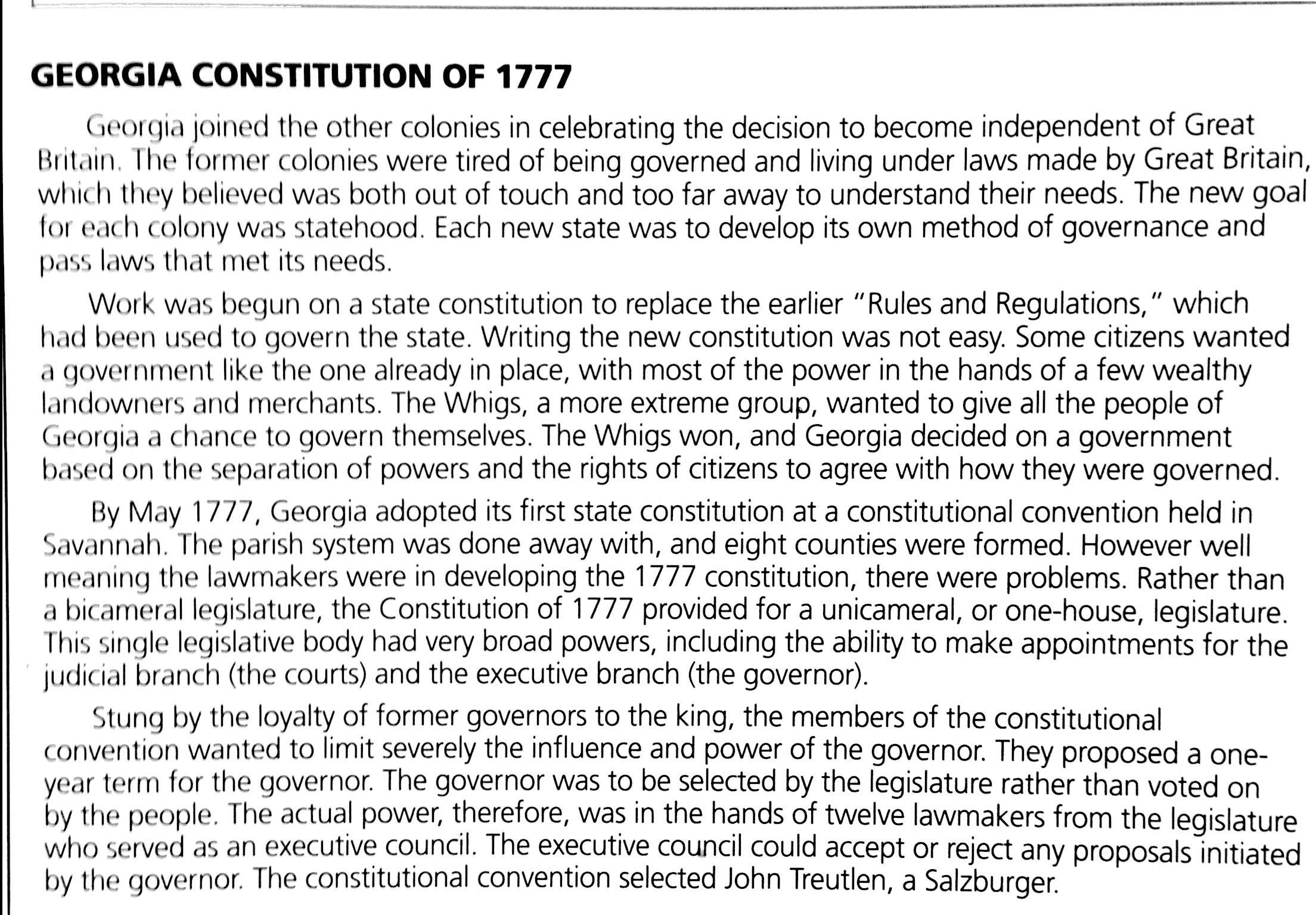 What was the GA constitution of 1777 replacing? What was the group who wrote it?What were some problems of the Constitution of 1777?How was the governor selected?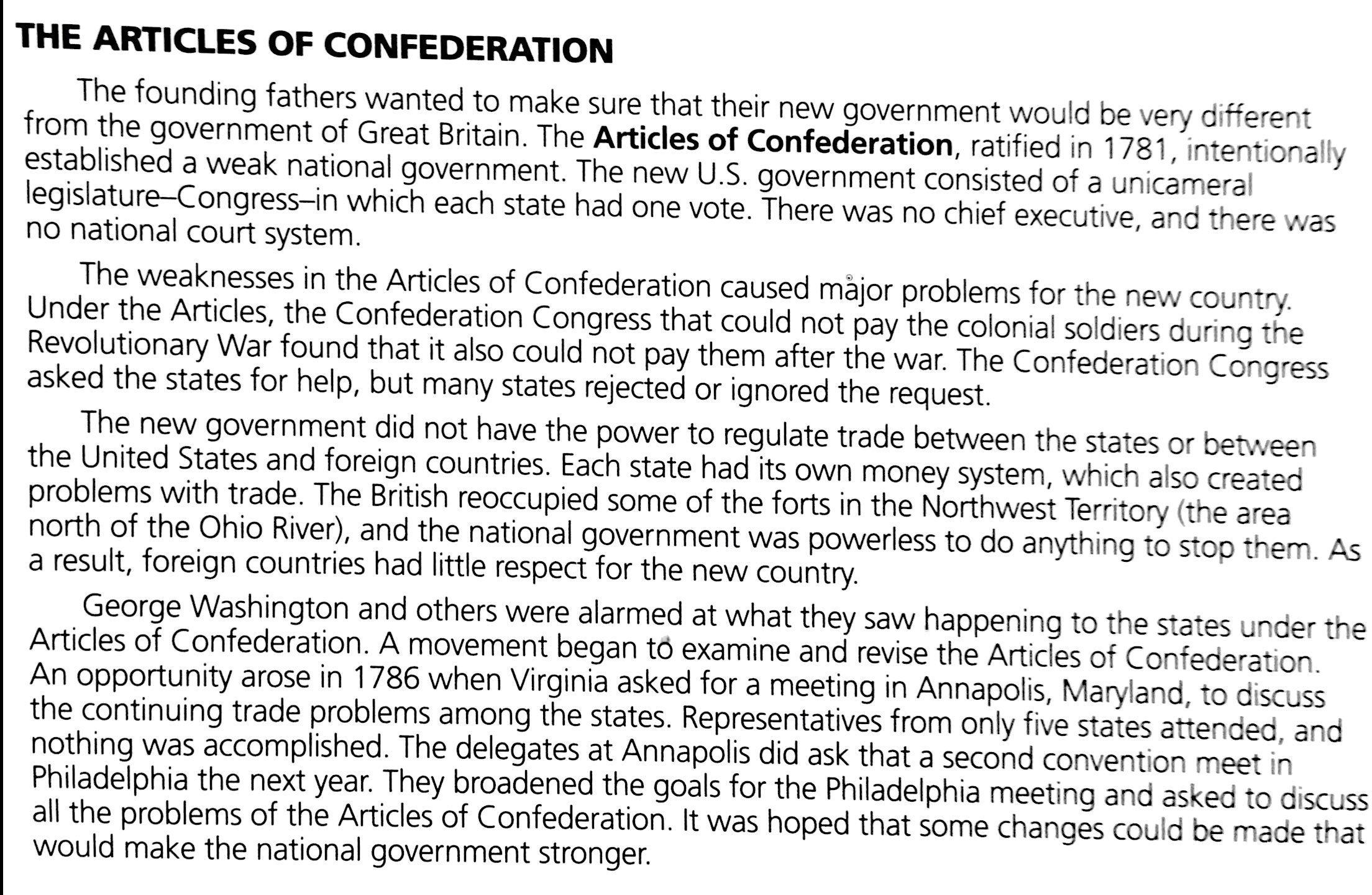 Describe the government created under the Articles of Confederation.What problems did Congress face under the Articles?Milestones #18-20Siege of SavannahWho took control of Savannah in 1778?Who attacked to take Savannah back?Who was the hero of the Siege of Savannah?Georgia Constitution of 1777What was the GA constitution of 1777 replacing? What was the group who wrote it?What were some problems of the Constitution of 1777?How was the governor selected?Articles of ConfederationDescribe the government created under the Articles of Confederation.What problems did Congress face under the Articles?